Безопасность детей – наша общая задача.В связи с установлением жаркой и сухой погоды всем нам хочется быть поближе к воде, позагорать на берегу реки и покупаться. Но следует всегда помнить, что водоемы являются местом повышенной опасности.
За последнее время у нас в Приморье участились несчастные случаи, связанные с гибелью детей.          Уважаемые родители, ваши дети не должны быть предоставлены сами себе. Дети должны постоянно находиться в поле зрения. Родители должны постоянно напоминать своим детям, как опасно играть на берегу водоемов. Шалость у воды крайне опасна. Особенно важно объяснять это подросткам, которые могут пренебрегать соблюдением правил безопасности, показывая свою удаль перед сверстниками.       В очередной раз хотелось бы напомнить родителям про основные причины гибели детей на воде:- купание в необорудованных или запрещенных для купания местах;- купание без сопровождения родителей или же отсутствия внимания со стороны взрослых за купающимися детьми;- неумение плавать;- оставление детей без присмотра;- несоблюдение температурного режима, игнорирование правил поведения у воды и на воде.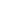     При этом, именно родители или иные законные представители несовершеннолетних, находясь с ними на водоемах, несут ответственность за своих детей. За ненадлежащее исполнение своих родительских обязанностей родители или иные законные представители несовершеннолетних могут быть привлечены к административной и даже уголовной ответственности, предусмотренной статьей 5.35 КоАП РФ. Статьей 125 УК РФ предусмотрена ответственность за заведомое оставление без помощи лица, находящегося в опасном для жизни или здоровья состоянии и лишенного возможности принять меры к самосохранению по малолетству, в случаях, если виновный имел возможность оказать помощь этому лицу и был обязан иметь о нем заботу, либо сам поставил его в опасное для жизни или здоровья состояние.В целях предотвращения несчастных случаев с детьми на водоемах призываем родителей, а также иных законных представителей и взрослых, находящихся на водоемах совместно с детьми, внимательнее к ним относится, особенно к малолетним, осуществлять непрерывный контроль за ними, не оставлять их без присмотра. При отдыхе на берегу водоемов и рек отдыхающим гражданам необходимо обращать внимание на купающихся несовершеннолетних без взрослых и не оставлять их одних на берегу.